 2021-22 Sacred Heart Families of Faith Registration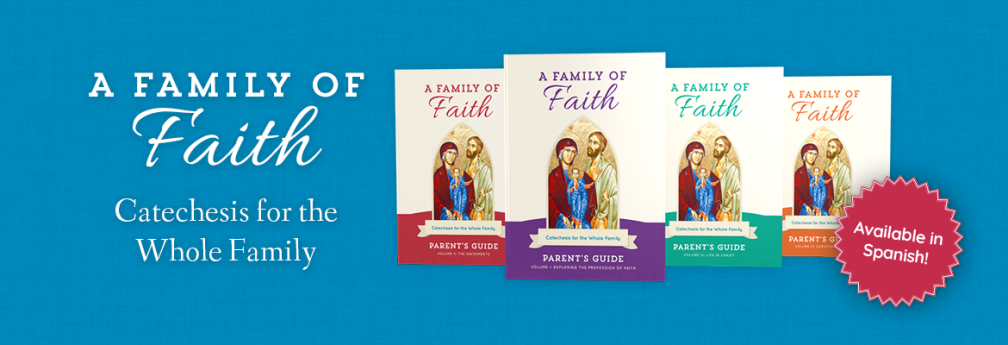 Parental InformationMother's Name: _______________________________________   Phone #____________________Address:__________________________________________City__________________State_____Zip_______Email Address: _____________________________________________________________________Father's Name: _________________________________________ Phone #______________________Address: _________________________________________City_______________State______Zip________Email Address: _____________________________________________________________________If Primary Guardian(s) is not a Parent, add informationName(s)______________________________________________Phone #_______________________Address: _________________________________________City_________________State____Zip________Email Address: ____________________________________________________________________Emergency Contact InformationName:  _______________________________________________Phone 3 __________________________How Many students Are you registering?1____2_____3____4____Student InformationStudent 1Last Name__________________________ First Name_________________________________School_________________________________ Grade Level for 2021-22 ____________________________Check Sacraments Received: Baptism__Reconciliation__Eucharist__Confirmation__Student 2Last Name__________________________ First Name_________________________________School_________________________________ Grade Level for 2021-22 ____________________________Check Sacraments Received: Baptism__Reconciliation__Eucharist__Confirmation__Student 3Last Name__________________________ First Name_________________________________School_________________________________ Grade Level for 2021-22 ____________________________Check Sacraments Received: Baptism__Reconciliation__Eucharist__Confirmation__Student 4Last Name__________________________ First Name_________________________________School_________________________________ Grade Level for 2021-22 ____________________________Check Sacraments Received: Baptism__Reconciliation__Eucharist__Confirmation__Please select Your first choice for class time for our Family Classes.  Hopefully, we will not need a virtual class this year, but if necessary, we will add one.  _____Second Sunday of the Month_____Third Sunday of the MonthI hereby give Sacred Heart Catholic Church permission to publish picture of my child on the parish websit, social media and/or parish publications.  (Please note: no names will be used.  Yes___NO___
I am interested in helping as a Parent Mentor in a small group of families.  Yes___ NO___Program CostsThe fee for Families of Faith is $85.00 per family with one child and $25 for each additional child.  If you register by July 15, the family fee is reduced to $75.00.  Please contact Sue Vavak if financial help is needed.Sacrament Prep will be separate from the Family formation classes, but children are required to be attending Families of Faith classes with parents in order to receive a sacrament.  Reconciliation and First Communion will have a 6 week session.  Confirmation Classes will meet monthly beginning in August and have 6 sessions nearer to the Confirmation date.  There is a $30.00 fee for sacraments Prep costs.